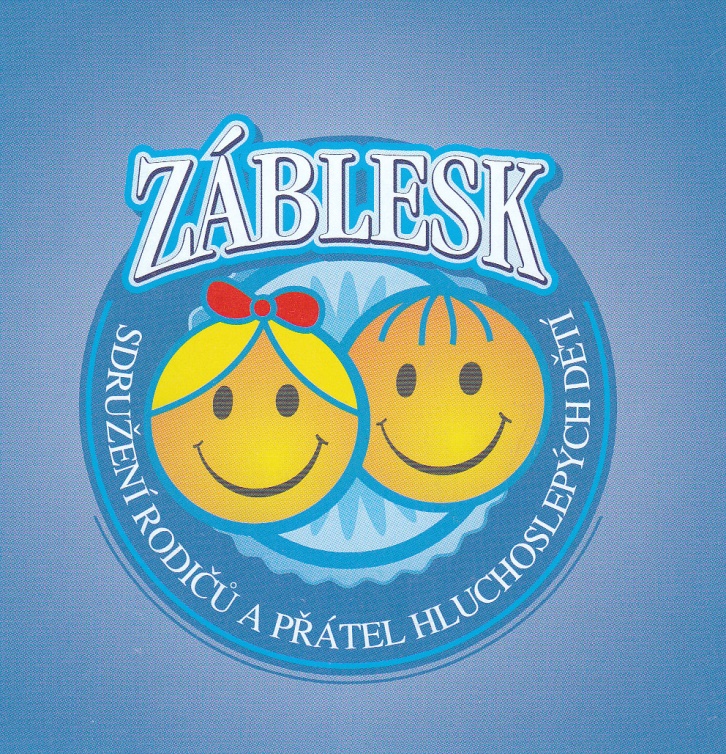 	Záblesksdružení rodičů a přátel hluchoslepých dětí,pořádá výstavu fotografií hluchoslepých dětí a jejich rodin v Café Atrium, /přízemí Chomutovské knihovny/, Palackého 4995, Chomutov.Výstava bude zahájena vernisáží v pátek 11.5.2012 v 15.30 hodin, při níž budou představeny vystavené fotografie, studie k bydlení pro hluchoslepé a zazní krátká přednáška o hluchoslepých lidech.Na zahájení výstavy jsou zváni všichni, kdo mají zájem dozvědět se něco o hluchoslepých lidech. Vystavené fotografie je možné si prohlédnout do 15.6.2012 v Café Atrium.